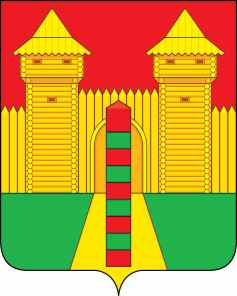 АДМИНИСТРАЦИЯ  МУНИЦИПАЛЬНОГО  ОБРАЗОВАНИЯ «ШУМЯЧСКИЙ  РАЙОН» СМОЛЕНСКОЙ  ОБЛАСТИРАСПОРЯЖЕНИЕот 01.03.2022г. № 51-р           п. Шумячи         В соответствии со ст.28 Устава муниципального образования «Шумячский район» Смоленской области, на основании распоряжения Администрации                          муниципального образования «Шумячский район» Смоленской области от 24.02.2022г. № 44-р «О создании комиссии по приему-передаче объектов основных средств и материальных ценностей Муниципального унитарного предприятия                «Шумячская машинно-технологическая станция» муниципального образования «Шумячский район» Смоленской области          Утвердить прилагаемые акты приема-передачи объектов основных средств,            материальных ценностей и документов Муниципального унитарного предприятия «Шумячская машинно-технологическая станция» муниципального образования «Шумячский район» Смоленской области от 01.03.2022г.Глава муниципального образования«Шумячский район» Смоленской области                                                А.Н. Васильев                                                                 Об утверждении актов приема-передачи объектов основных средств, материальных ценностей и документов Муниципального унитарного предприятия                    «Шумячская машинно-технологическая станция» муниципального образования «Шумячский район» Смоленской               области